18 мая 2018 год – Волостной методический день в Вирандозерсеой ООШ          Киенок Екатерина Ивановна, воспитатель дошкольной группы Вирандозерской школы  представила педагогический опыт  по теме «Проектно-исследовательская деятельность согласно ФГОС по дошкольному образованию» 18.05.2018года. В своём выступлении она отметила, что поиск проблемы – это очень важный момент для исследовательской деятельности, это то,  на важность которого  никто не обращает  внимания. Заслуга  в том, что педагог нацелил воспитанников на эту проблему. И она  стала достоянием детей. Екатерина Ивановна очень умело подвела воспитанников к тезису «Чудо-апельсин». И в течение почти учебного года – «чудо» росло, развивалось, ребята наблюдали, ставили опыты, выискивали информацию, поговорки, узнавали, где растёт, измеряли,  делали книжки-раскладушки и др., подтверждая,  это чудо вместе с родителями.Перспектива исследовательской деятельности педагога – продолжить выявлять благоприятные условия для выращивания апельсина и  его плодов.        18.05.2018 года Киёнок Е. И., воспитатель дошкольной группы Вирандозерской школы представила свой педагогический опыт в форме открытого занятия для педагогов волости по теме «Чудо-апельсин». Это занятие обобщало знания, умения и навыки исследовательской работы, проведённой в течение длительного времени. Оно преследовало множество больших и малых целей.  И это  удалось: все образовательные области слились воедино - и познавательное, и речевое, и художественно-эстетическое развитие, и, конечно, не забыли физминутку. Умело воспитатель провела артикуляционные упражнения по произношению звуков. Учителя увидели преемственность между дошкольным и  начальным образованием в проектно-исследовательской деятельности, в воспитании бережного отношения к природе, заботе о ней, формирование интереса к самостоятельной деятельности, воспитание дружеского  отношения между детьми и др. К исследовательской деятельности привлечены   все члены образовательных отношений.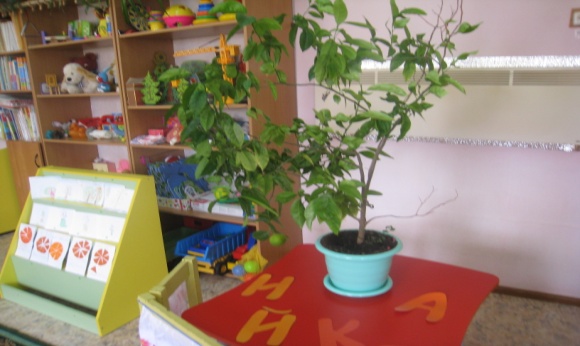 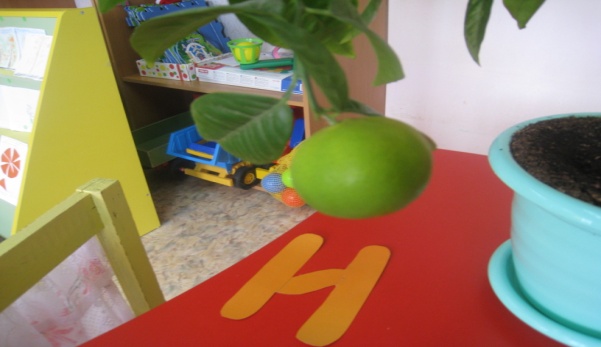 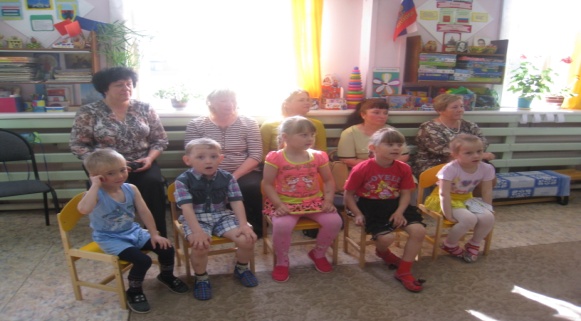 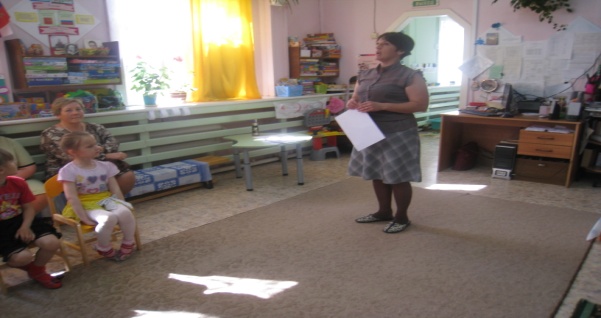 